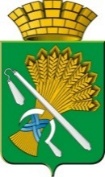 ГЛАВА КАМЫШЛОВСКОГО ГОРОДСКОГО ОКРУГАП О С Т А Н О В Л Е Н И Еот 11.09.2018 года  № 794 г. КамышловОб утверждении комплексного плана мероприятий по профилактике энтеровирусной инфекции на территории Камышловского городского округаНа основании Предложения главного государственного санитарного врача по Талицкому, Байкаловскому, Тугулымскому районам, городу Камышлов, Камышловскому и Пышминскому районам Н.М. Яковлевой  от 27 августа 2018 года № 66-14-17/16-3238-2018, в целях ограничения распространения вирусных инфекций на территории Камышловского городского округа, глава Камышловского городского округаПОСТАНОВИЛ:1. Утвердить комплексный план мероприятий по профилактике энтеровирусных инфекций на территории Камышловского городского округа (прилагается).2. Рекомендовать, руководителям организаций, учреждений и предприятий независимо от организационно-правовой формы, расположенных на территории Камышловского городского округа обеспечить исполнение и контроль за выполнением комплексного плана мероприятий.3. Настоящее постановление разместить на сайте Камышловского городского округа в сети Интернет.8. Контроль за выполнением настоящего постановления возложить на заместителя главы администрации Камышловского городского округа Соболеву А.А.Глава Камышловского городского округа                                   А.В. ПоловниковУТВЕРЖДЕНпостановлением главыКамышловского городского округаот  11.09.2018 года № 794Комплексный план мероприятий по профилактике энтеровирусных инфекций на территории Камышловского городского округа№ п/пНаименование мероприятияСрок исполненияОтветственный исполнитель1234I. Мероприятия по предотвращению распространения ЭВИ в образовательных учреждениях Камышловского городского округаI. Мероприятия по предотвращению распространения ЭВИ в образовательных учреждениях Камышловского городского округаI. Мероприятия по предотвращению распространения ЭВИ в образовательных учреждениях Камышловского городского округаI. Мероприятия по предотвращению распространения ЭВИ в образовательных учреждениях Камышловского городского округа1.1Соблюдение    нормативов    заполняемости   групп, классов    и размещения детей.Незамедлительно и постоянно  Комитет по образованию, культуре, спорту и делам молодежи администрации Камышловского городского округа1.2Надлежащее санитарное содержание групповых и учебных комнат, в том числе проведение     систематического     проветривания     помещений, использование рециркуляторов бактерицидных для обеззараживания воздуха.Незамедлительно и постоянноКомитет по образованию, культуре, спорту и делам молодежи администрации Камышловского городского округа1.3Обеспечение    питьевого    режима,    с    использованием    воды надлежащего качества.Незамедлительно и постоянноКомитет по образованию, культуре, спорту и делам молодежи администрации Камышловского городского округа1.4Организацию медицинского обеспечения, в том числе:-	осмотр детей при утреннем приеме в коллектив,-	своевременное выявление и изоляция заболевших детей.Незамедлительно и постоянноГБУЗ СО «Камышловская ЦРБ»1.5Соблюдение требований по организации безопасного питания:-	поставки продуктов надлежащего качества, в том числе овощей и фруктов,-	выполнение технологии приготовления пищи и правил мытья столовой посуды.-	надлежащее  санитарное содержание пищеблоков, в том числе выполнение требований по режиму уборки, проведению текущей дезинфекции,-	 соблюдение персоналом правил личной гигиены,- прохождение персоналом в установленном порядке медицинских осмотров и гигиенического обучения.Постоянно Комитет по образованию, культуре, спорту и делам молодежи администрации Камышловского городского округа1.6Проведение   гигиенического   воспитания (обучения) детей   по вопросам первичной профилактики инфекционных заболеваний, в том числе энтеровирусной инфекции.До 15.09.2018г.Комитет по образованию, культуре, спорту и делам молодежи администрации Камышловского городского округа1.7Усиление контроля за соблюдением детьми правил личной гигиены.НезамедлительноКомитет по образованию, культуре, спорту и делам молодежи администрации Камышловского городского округа1.8Обучение  персонала  по   вопросам  своевременного  выявления больных   ЭВИ,   проведению   профилактических   и   первичных противоэпидемических мероприятий при регистрации ЭВИ.До 15.09.2018г.Комитет по образованию, культуре, спорту и делам молодежи администрации Камышловского городского округа,ГБУЗ СО «Камышловская ЦРБ»1.9При регистрации в образовательном учреждении случая (случаев) ЭВИ (при подозрении на это заболевание) обеспечить проведение санитарно-противоэпидемических (профилактических) мероприятий: Организацию проведения:-	активного выявления среди контактных детей и персонала больных с клиникой ЭВИ методом опроса и осмотра при утреннем приеме детей в коллектив-	обследования контактных (при необходимости - по согласованию с Талицким отделом Управления Роспотребнадзора по Свердловской области),- медицинского    наблюдения    за    детьми    и    персоналом, подвергшимися риску заражения.При регистрации ЭВИ на этапе предварительного диагнозаКомитет по образованию, культуре, спорту и делам молодежи администрации Камышловского городского округа ГБУЗ СО «Камышловская ЦРБ», Талицкий отдел Управления Роспотребнадзора по Свердловской области1.10Проведение после изоляции больного ЭВИ (или лица с подозрением на это заболевание) ограничительных мероприятий:-	прекращение приема новых и временно отсутствующих детей в группу, в которой зарегистрирован случай ЭВИ,-	запрещение перевода детей из группы, в которой зарегистрирован случай ЭВИ, в другую группу,запрещение   проведения   культурно-массовых   мероприятий образовательного учреждения,-	соблюдением принципа изоляции карантинного класса при организации питания и обучения.При регистрации ЭВИ на этапепредварительного диагнозаКомитет по образованию, культуре, спорту и делам молодежи администрации Камышловского городского округаГБУЗ СО «Камышловская ЦРБ»Комитет по образованию, культуре, спорту и делам молодежи администрации Камышловского городского округаГБУЗ СО «Камышловская ЦРБ»1.11При регистрации очагов ЭВИ с распространением (более 2-х случаев заболеваний) в одной группе (классе) -    оперативное решение вопроса о проведении разобщения детей на 10 дней /20 дней (с учетом клинической формы ЭВИ)При регистрации ЭВИ на этапе предварительного диагнозаКомитет по образованию, культуре, спорту и делам молодежи администрации Камышловского городского округаГБУЗ СО «Камышловская ЦРБ»Комитет по образованию, культуре, спорту и делам молодежи администрации Камышловского городского округаГБУЗ СО «Камышловская ЦРБ»1.12Проведение дезинфекционных мероприятий с учетом требований МУ 3.5.3104-13  «Организация и проведение дезинфекционных мероприятий при энтеровирусных (неполно) инфекциях», в том числе:-	проведение медицинским работником инструктажа персонала по проведению текущей дезинфекции с использованием дезинфекционных средств, разрешенных   к   применению   в   установленном   порядке   и обладающих   вирулицидными   свойствами,   в   соответствии   с инструкцией/методическими   указаниями   по   их   применению. Увеличение экспозиции дезинфицирующих средств в 2 раза;-	организация и проведение заключительной дезинфекции (при регистрации     случаев     ЭВИ)     силами     специализированных организаций, осуществляющих дезинфекционную деятельность.При регистрации ЭВИ на этапе предварительного диагнозаКомитет по образованию, культуре, спорту и делам молодежи администрации Камышловского городского округаГБУЗ СО «Камышловская ЦРБ»Комитет по образованию, культуре, спорту и делам молодежи администрации Камышловского городского округаГБУЗ СО «Камышловская ЦРБ»1.13Проведение санитарно-противоэпидемических (профилактических) мероприятий в эпидемическом очаге ЭВИ (при подозрении на это заболевание).При регистрации ЭВИ на этапе предварительного диагнозаКомитет по образованию, культуре, спорту и делам молодежи администрации Камышловского городского округа ГБУЗ СО «Камышловская ЦРБ», Талицкий отдел Управления Роспотребнадзора по Свердловской областиКомитет по образованию, культуре, спорту и делам молодежи администрации Камышловского городского округа ГБУЗ СО «Камышловская ЦРБ», Талицкий отдел Управления Роспотребнадзора по Свердловской области1.14Приостановление занятий в начальных классах по необходимости, в случае ухудшения ситуации по согласованию с Талицким отделом Управления Роспотребнадзора по Свердловской областиПри ухудшении эпидемической ситуацииТалицкий отдел Управления Роспотребнадзора по Свердловской области1.15Решение вопроса о применении мер неспецифической профилактики энтеровирусной инфекции среди детей организованных коллективов.При регистрации ЭВИ на этапе предварительного диагнозаГБУЗ СО «Камышловская ЦРБ»Талицкий отдел Управления Роспотребнадзора по Свердловской области1.16Обеспечение выполнения приказа Министерства здравоохранения Свердловской области. Министерства образования Свердловской области от 03.08.2017г./ 05.09.2017г. № 1325-п/292-и «О минимизации рисков инфекционных заболеваний в образовательных организациях Свердловской области»Незамедлительно и постоянно ГБУЗ СО «Камышловская ЦРБ»Комитет по образованию, культуре, спорту и делам молодежи администрации Камышловского городского округа2. Мероприятия по предотвращению распространения ЭВИ в медицинской организации.2. Мероприятия по предотвращению распространения ЭВИ в медицинской организации.2. Мероприятия по предотвращению распространения ЭВИ в медицинской организации.2. Мероприятия по предотвращению распространения ЭВИ в медицинской организации.2.1Усилить контроль за соблюдением санитарно-противоэпидемического режима в структурных подразделениях медицинской организации, в первую очередь в амбулаторно-поликлинической сети.Незамедлительно и постоянно ГБУЗ СО «Камышловская ЦРБ»2.2С целью минимизации контакта лиц с диагнозом ЭВИ и населения организовать поликлиническое обслуживание населения Камышловского городского округа на дому.Незамедлительно и  постоянно ГБУЗ СО «Камышловская ЦРБ»2.3Выделение дополнительного автотранспорта для обслуживания больных на дому и доставке медикаментов из аптек.НезамедлительноГБУЗ СО «Камышловская ЦРБ»3. Мероприятия по предотвращению распространения энтеровирусной инфекции среди населения Камышловского городского округа.3. Мероприятия по предотвращению распространения энтеровирусной инфекции среди населения Камышловского городского округа.3. Мероприятия по предотвращению распространения энтеровирусной инфекции среди населения Камышловского городского округа.3. Мероприятия по предотвращению распространения энтеровирусной инфекции среди населения Камышловского городского округа.3.1.Организовать еженедельный сбор санитарно-противоэпидемической комиссии с участием заинтересованных ведомств.ЕженедельноАдминистрация Камышловского городского округа3.2За лицами, подвергшимися риску заражения, устанавливать медицинское наблюдение сроком на 10 дней /20 дней в зависимостиПри регистрации ЭВИ на этапеГБУЗ СО «Камышловская ЦРБ»от клинической формы ЭВИ. При тяжелых клинических проявлениях ЭВИ, в случае, если в число контактных лиц попадают дети до 6-ти лет, обеспечить их изоляцию на период до 20-ти днейпредварительного диагноза3.3В случаев появления лиц, подозрительных на заболевание проводить их немедленную изоляцию и госпитализацию (по необходимости). Изоляцию больных с легкими формами болезни без ясных признаков поражения нервной системы (энтеровирусная лихорадка, эпидемическая миалгия, герпетическая ангина) проводить сроком на 10 дней.При регистрации ЭВИ на этапе предварительного диагнозаГБУЗ СО «Камышловская ЦРБ»ГБУЗ СО «Камышловская ЦРБ»3.4Организовать отбор проб питьевой воды в рамках ПЛК для вирусологического исследования.1 раз в 7 дней, до стабилизации эпидемической ситуации,1 раз в месяц в рамках ПЛКВодоснабжающая организацияВодоснабжающая организация3.5Организовать отбор сточных вод для вирусологического исследования.1 раз в 7 дней, до стабилизации эпидемической ситуации,1 раз в месяц в рамках ПЛКВодоснабжающая организация, Талицкий филиал ФБУЗ «Центр гигиены и эпидемиологии» по Свердловской области.Водоснабжающая организация, Талицкий филиал ФБУЗ «Центр гигиены и эпидемиологии» по Свердловской области.3.6При получении неудовлетворительных проб по вирусологическим показателям вводить гиперхлорирование питьевой воды, подаваемой населению.При получении неудовлетворительны х пробВодоснабжающая организацияВодоснабжающая организация3.7Провести ревизию системы водоснабжения и канализации на предмет повреждений с целью недопущения загрязнения сточными водами питьевой воды.НезамедлительноВодоснабжающая организацияВодоснабжающая организация3.8Ввести запрещение проведения массовых мероприятий среди населения.НезамедлительноАдминистрация Камышловского городского округа3.9Проводить активную разъяснительную работу о мерах профилактики инфекционных заболеваний. в частности профилактики энтеровирусной инфекции среди населения.НезамедлительноАдминистрация Камышловского городского округа,ГБУЗ СО «Камышловская ЦРБ», Талицкий отдел Управления Роспотребнадзора по Свердловской области3.10Организовать контроль за выпиской и установлением диспансерного наблюдения за реконвалесцентами. Выписку больного из стационара после перенесенного энтеровирусного (серозного) менингита или другой формы поражения нервной системы проводить не ранее двух недель от начала болезни при нормализации клинических проявлений болезни, нормализации состава спинномозговой жидкости без дополнительного вирусологического обследования.При регистрации ЭВИ с поражением центральной нервной системыГБУЗ СО «Камышловская ЦРБ»3.11Осуществлять медицинское наблюдение за лицами, контактными по ЭВИ, относящимися к декретированному контингенту (работники водоснабжающих организаций, образовательных учреждений, предприятий пищевой промышленности).При регистрации ЭВИГБУЗ СО «Камышловская ЦРБ»3.12Усилить контроль за эпидемиологической ситуацией по ЭВИ с учетом заболеваемости острым респираторным вирусным инфекциям (ОРВИ) и острым кишечным инфекциям (ОКИ), в первую очередь, среди организованных детей.НезамедлительноТалицкий отдел Управления Роспотребнадзора по Свердловской областиТалицкий филиал ФБУЗ «Центр гигиены и эпидемиологии» по Свердловской области.